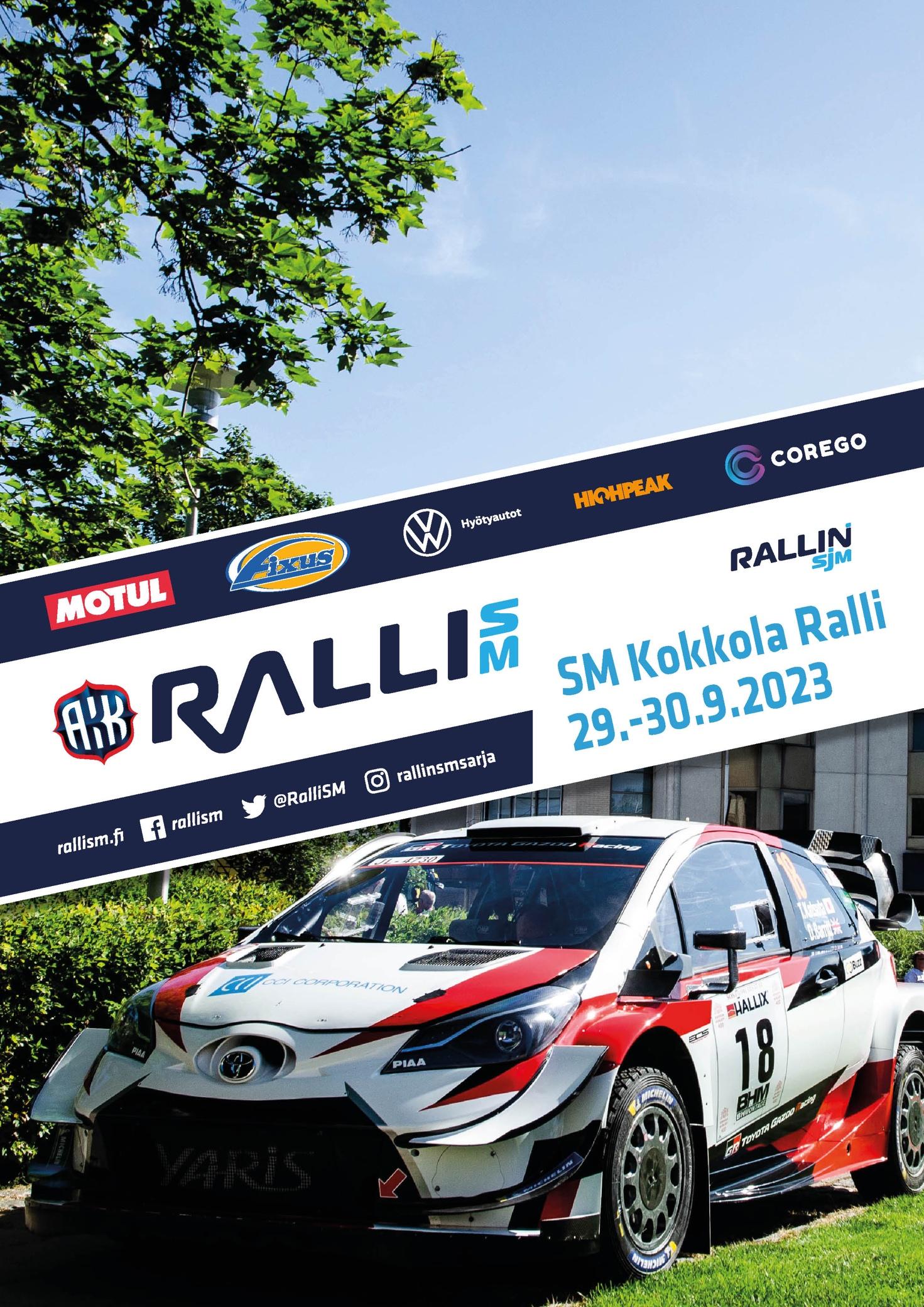 SUPPLEMENTARY REGULATIONS29-30.9.2023SM Kokkola RalliFRC, RSJM, Suomi Cup, NEAFP, Nordic Rally ChampionshipKokkolan Urheiluautoilijat ry (KokUA)KokkolaRALLY PROGRAMOFFICIAL NOTICE BOARD, RALLY HQ AND MEDIA CENTERThe Virtual Official Noticeboard is at the Sportity / Password: SMKOKKOLA23 and be accessed via both the mobile application Sportity and the event website at www.kokkolaralli.fiEVENT ORGANIZERSM Kokkola ralli takes place on 29.-30.9.2023 and is organized by Kokkolan Urheiluautolijat ry.The event follows the regulations imposed by Finnish National Sporting Authority (AKK-Motorsport ry, AKK) including theFinnish Sporting Code (FSC), Finnish Rally Regulations (FRR), The Finnish Rally Championship Regulations (FRC), Nordic Rally Championship regulations and these SM Kokkola ralli Supplementary Regulations. The Supplementary Regulations in Finnish have been approved by AKK with competition license number 28/R/23.This translation of the Supplementary Regulations is informational only and in case of disputes the official Supplementary Regulations in Finnish is authoritative version.OFFICIALSGENERAL DESCRIPTIONThe complete rally route Classes 1-8 and 14-21 total length is app. 415km, including 11 special stages with combined length of app. 105km.Classes 9-13 and 22-25 total length is app. 340km, including 8 special stages with combined length of app. 95km. (Classes drive only on Saturday the 30.9.2023)If any competitors or persons working for them are met on the Finlands roadmaps yellow, grey, black or non-marked roads roads in the regions of Kokkola, Uusikaarlepyy or Peresöre before their official start time, their participation to the event is prohibited. Exception: Chapter 11. Reconnaissance (Classes 1-8 and 14-21).
Organizer keeps right to check classes 9-13 and 22-25 rally cars and the personal belongings (also phones) and bags for notes at any time in the competition. In case this kind of material is found the sanction is disqualification.Competitor is responsible to take insurance for their rally car. This insurance covers the damages for the third part if there are any accidents during the competition.The Official Time is Finnish Time Zone (GMT +2) and can be check from the www.time.is website.The international timecard and international turning arrows (beneth) are used in the competition. There is a separate section in the timecard for competitors use.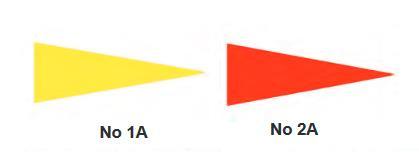 CLASSESCompetition is a part of Finnish Rally Championship and Nordic Rally Championship. Competition is also NEAFP- competition and because of that it’s open for other countries ASN license holders. ENTRY PROCEDUREAll license holders wanting to take part in the event must fill in an entry form which can be found at the event websitand at Kiti and send it to the Secretary of the Rally by email sihteeri@kokua.fi before 17.9.2023 at 23:59 or ask assistance from the Secretary of the Rally.The maximum number of entrants is fixed at 140 cars. In case of more than the maximum entries, in case the quantity of competitors is bigger than this the organizer keeps right to leave out competitors from the extra classes.Use of competitor information by the organizerBy entering the competition, the competitor accepts the processing of personal data provided by the organizer and the publication and inclusion of specified personal information (name, club, etc.) in the entry list, results list, etc. in all organizer’s communications and registers. The organizer also reserves the right to disclose relevant published information to use by third parties.ENTRY FEESEntry fees:			Registered to the	Nonregistered		Other than AKK issued			FRC			to the FRC		licenseClasses 1–3, FRC 	750,00 €		900,00 €			900,00 €Class 4 FRC	550,00 €		700,00 €			700,00 €Class 5 FRC	750,00 €		900,00 €			900,00 €Classes 6–7, SC				700,00 €			700,00 €Classes 8 LT				400,00 €			400,00 €Classes 9–13 RSJM			350,00 €Classes 14–18 NRC			400,00 €			400,00 €Classes 19–21				400,00 €			400,00 €Classes 22–25 				250,00 €			250,00 €Fees include the Finnish Rally Championship Regulations’ issued fees to AKK.
Entry and the entry fee need to have reached the organizer by 19.9.2023. All payments must be made to Kokkolan Urheiluautoilijat ry as follows:IBAN	FI52 5162 0040 0283 94BIC	OKOYFIHHReference number must the license number of the 1st Driver / Pilot.Entry fee is returned in these cases:Entry is not exepted.Competitor cancels the entry when the entry is still open.Competition is canceled.In case competitor cancels their participation before 24.9.2023 at 20.00 the entry fee is returned - 50€ handling charge.  The cancelation must be always done by written email to sihteeri@kokua.fi.ADMINISTRATIVE CHECKSCompetitors must fill out the Administrative Documents from the organizer’s website www.kokkolaralli.fi or Sportity (phone number during rally and information to the presenter).Documents must be sent by email to sihteeri@kokua.fi 24.9.2023 at the latest. The topic must be competitor number and Drives name. The organizer will confirm acceptance of provided Administrative Document to the competitor.At the Rally HQ in the material collecting the identity of the competitor is checked from the official identity card or passport. Only one member of the crew is required to the collection of the materials.The organizer can assistant the foreign drivers with the “red plates” but you must inform about this the Secretary of the Rally by email sihteeri@kokua.fi 24.9.2023 at the latest.MATERIALThe material from the Rally HQClasses 1-8 and 14-21 competitors will receive one road book describing the rally route in detail and two route maps, timecards, reconnaissance material and competition number at the administrative check starting on Thursday 28.9.2023 at 15.00 and continuing Friday as according to the program.Classes 9-13 and 22-25 competitors will receive one road book describing the rally route in detail and two route maps, timecards and competition numbers on Saturday 30.9.2023 starting at 08.00.RECONNAISSANCE (Classes 1–8 and 14–21)Reconnaissance Schedule:SS 2 and 4-11On Thursday 28.9.2023 at 16.00–22.00On Friday 29.9.2023 at 07.00–17.00SS 1/3On Friday 29.9.2023 at 12.00–17.00At the Administrative check the competitor must give the organization details of the reconnaissance car and their phone number.Reconnaissance identification numbers (2) must be attached to the used car (windscreen top center, right rear sidewindow) and kept visible for the whole duration of the reconnaissance.A maximum speed limit of 80 km/h is in place during the whole reconnaissance on all special stages, unless a lower limit is indicated by traffic signs or signs placed by the organizer. The competitor must drive in a manner that does not endanger or inconvenience other traffic or people living near the stages. Driving against the direction of the rally is prohibited, unless directed so by the organizer, their representative, or the police. The organizer will control speeds used as well as themanner of driving during reconnaissance. Also the police will make checks along the route and will penalize for traffic infringements according to Finnish Traffic Law.Any stopping request by the organizers representatives with the organizers' identifiers must be followed, under penalty of disqualification from the event.Classes 9-13 and 22-25 competitors are not allowed to reconnaissance the route of the rally. In case the crew or someone on behalf of them are met on competitions the special stages before their starting time their participation to the event is prohibited. This doesn’t rule out other punishment from the ANS. Organizer keeps right to check classes 9-13 and 22-25 rally cars and the personal belongings (also phones) and bags for notes at any time in the rally. In case this kind of material is found the participation to the event is prohibited.Speeding during reconnaissance Speeding infringements caught by the police or the organizer during reconnaissance the Clerk of the Course can punish in accordance with Section 9.1 of the Finnish Rally Championship Regulations.The GPS Safety Tracking devices will be given to the competitors during the administrative check and the tracking device must be on during reconnaissance. Competitor must reserve USB power supply for the tracking device.After reconnaissance the competitor must remove the device from the reconnaissance car and put the tracking device to the rally car before entering the Section 1 of the Rally.SAFETY SCRUTINEERING.Safety Scrutineering is located in the Keski-Pohjanmaan ammattiopisto, Talonpojankatu 8, 67100 Kokkola.Classes 1-8 and 14-21 on Friday 29.9.2023 at 10.00-18.00Classes 9-13 and 22-25 on Saturday 30.9.2023 at 08.00-10.00Every competitor must book their own scrutineering time from the Slotti https://slotti.fi/booking/rallism/ between Saturday 23.9.2023 at 08.00 and Wednesday 27.9.2023 at 22.00.Scrutineering, mandatory documents:For inspection, the competitor must submit a scanned or photographed image of the following documents by 27.9.2023 at 8:00 to the address rallismkatsastus@autourheilu.fi• Race car transfer permit / registration extract• Condition inspection certificate or certificate of an approved annual inspection• Inspection card, page 1 and page 2• Homologation certificate or passport (V-, R-Lite, Historic or F-group national passport) first page• Safety cage classification certificate or certificate, 1st page• 1st page of the catalyst certificateE-mail must be titled with the name of the 1 instructor and competitor number.Safety scrutineering ends 10 minutes after the last inspection time.In case the competitor wants to change their time for safety scrutineering the organizer takes 50€ fee for this. The same fee is for the competitors who didn’t book the time for the safety scrutineering on time and the organizer places the competitor to the safety scrutineering schedule. The fee must be paid at least one hour before competitors start time at the Rally HQ.The competitor or his representative must arrive at the safety scrutineering office 10 minutes before the scrutineering time, when it is determined that the racing car will be there on time. After registration they move to the inspection hall there the equipment check is carried out and the rally car is moved to the safety scrutineering line.During the safety scrutineering the rally car noise level can be checked, the maximum noise level allowed is 103db 3500rpm.SealingThe spare parts to be sealed and registered for the competition are checked and, if necessary, sealedin connection with the safety scrutineering. More detailed instructions in the Rally Guide, which are part of these competition regulations.Changing the sealed part during the competitionChanging the sealed part during the competition the competitor must inform the Head of Scrutineering by phone to Samppa Kalliosalo puh +358503562745COURSE OF THE RALLY Competitors’ provisional starting times will be published on the Virtual Official Noticeboard according to the Rally Program. Competitions start on Friday is the same as TC1 (SS1 in TC). Competitors must arrive to the waiting area 5 minutes before their own start time. The timekeeping transponders are given at this point.On Saturday after overnight Parc Fermé the start is from “Purjeella” Kokkola walking street Tehtaankatu 3-6.The GPS Safety Tracking devices will be given to the competitors during the administrative check.All the competitors must reserve USB power supply for the tracking device to their rally car and the tracking device must be on during the whole competition.The Clerk of the Course has right to change the starting intervals at the start of the sections and/or at the start of the special stages.The electronic start lights are used at the special stage start. In case there is jump start, all the lights ignite again. The spare system is done the starting procedure with a flag.Route given in the Road Book must be followed on the liaison sections, under penalty of disqualification by the Clerk of the Course.Section 1The start to the Section 1 happens at the TC1 29.9.2023 from 18.15 at 1-minute interval.There is no Parc Fermé area at the Start of the Competition. Competitor must arrive to the waiting area no more than 5 minutes before their own starting time.In case competitor retires or their starting permission is denied by the Clerk of the Course to the Section 1, competitor has a possibility to repair their rally car and take part to the Section 2.Competitor must inform about their intensions to take part to Section 2 the Rally HQ in written no later than 29.9.2023 at 24.00.For every special stage missed, the competitor will be given the fastest time in their class +5minutes.In case competitor retires at the last liaison section of the rally on Saturday organizer adds to their time 5 minutes.Retired competitor, who will start for Section 2, must scrutineer the car in Parc Fermé on Saturday 30.9.2023 at 07.30-08.00. Only cars which have passed scrutineering will be given permission to start Section 2.Competitors retired from the Section 1 must return the GPS tracking device to the Rally HQ 30.9.2023 by 01.00 or to the Sweeper Car if they don’t want to continue to the Section 2. Overnight - Parc FerméIn the competition there is an overnight Parc Fermé area which is located at Kallentori city centre parking hall. Address: Pitkäsillankatu 15, 67100 Kokkola.This doesn’t concern retired competitors who will continue to Section 2.Section 2The first competitor starts to Section 2 on Saturday 30.9.2023 at 8.49 from overnight Parc Fermé. Competitors are allowed to enter the Parc Fermé area at earliest 10 minutes before their starting time. First competitor who starts to Section 2 must be at TC 3E at 08.49 (TC 3E = Parc Fermé out).After overnight there is Service B. Service time appr. 15 minutes includes to the liaison section (25 min) TC 3C – TC 3D.Classes 9-13 and 22-25 start their competition from TC 3E. (“Holding area” in), where they must be 30 minutes before their own start time and then receive the timekeeping transponder.The ceremonial start is TC 3F.
The competition finish is TC 11A (early check in permitted), where the awarded competitors are guided to the podium where the prizes are handed by the provisional results.Speeding during competition, see FRC regulations Art. 9.1.SERVICECompetitions service area is located near the Rally HQ at Kokkola Tapahtumapuisto and the remote service at Pedersöre. More detailed instructions and maps from the area are published in the Rally Guide.Organizer reserves for every competitor and teams driving for the championship areas required in the FRC Regulations. For special requests and joint service please sent detailed written post to toimisto@kokua.fi 25.9.2023 at 18.00 at the latest.Possible to change tyres after SS1 and SS2 at the service area in the liaison section.Service AAfter SS3 at the service area, service time appr. 55 minutes includes to the liaison section TC 3 – TC 3A. Service A out is through TC 3A which is early check in permitted. TC 3B (Parc Fermé in) is also early check in permitted. Someone on the behalf of competitor can bring the rally car to the Parc Fermé.Saturday services:Service Bat the service area appr. 15 minutes on the liaison section from Parc Fermé out (25min).Service Cat the service area between SS5 and SS6 30 minutes.Service Dat the service area between SS7 and SS8 regroup 30-0 minutes + 30 minutes flexi service.Service ERemote service area between SS8 and SS9 20 minutes at Pedersöre Klacken area.Service FRemote service area between SS10 and SS11 20 minutes Pedersöre Klacken area.Flexi Service: Competitor itself puts the time when the service D starts and finishes to the timecard.Competitor must put the timecard and the page in the roadbook where the service starting time and ending time is marked to the rally car dashboard and it must be visible at all the time.Service cars must have competitor-specific fire extinguishers and an oil-naming mat ready for use, and a liquid-impermeable cover under the race car at least the size of its bottom surface. This is supervised by the organizer at the service area.Infringements at the service schedules and service time exceeding is sanctioned according to the FRC Regulations Bulletin 1.Sanctions from other infringements at the service and refueling area:infringement 300,00€infringement 600,00€infringement disqualification from the competition in the Clerck of the Course decision TYRES The special stage kilometers combined at classes 1-8 is appr. 105 km and classes 9-13 appr. 95km. At the classes 1-13 it is allowed to use 10 tyres according to the FRC Regulations Art. 16.4. Exception at the SS1/3 (asphalt) where it is allowed to use unmarked tyres. The label, model (the pattern of the tyre) and the rim must be the same as competitors FRC rounds 4-7 at season 2023 used gravel tyres. Competitors who haven’t take part in the FRC rounds 4-7 must use same label and model tyres as informed in their tyre code form to this competition.The marking and inspections are made according to FRC Regulations Art. 16.2.These tyres must be reported using the tyre code form which must be delivered by Friday 29.9.2023 by email not later than at 17:00 to rallismkatsastus@autourheilu.fi
REFUELINGRefueling is possible only at gas stations and refueling areas marked in the road book.When entering to the competition competitor must inform the organizer at the More information part which petrol they will use (unleaded petrol, E85, or fuel according to FIA appendix J) and which refueling type is used (tank or own cans).The refueling points and places are informed in the Rally Guide.COMPETITION NUMBERS AND ADVERTISINGFRC and organizer reserves from the rally car following places for the competition numbers and advertising.From the top of the front doors 67 cm wide and 20 cm high space for competition numbers and organizers advertising which are informed later.Orange appr. 20 cm high competition numbers to both rear side windows.From the bonnet 43 cm wide and 25 cm high space for the competition number and advertising.From the top of the windscreen 15 cm high and the whole windscreen wide space for the FRC Motul advertisement (if not bought to own purposes from the FRC).Check the competition numbers and advertising placements from the picture.Competitor receives the competition numbers and advertising from the Rally HQ at the administrative check and the numbers and advertising must be placed to the rally car before entering the safety scrutineering.Competitor itself is responsible for the number and advertising to be attached to the rally car.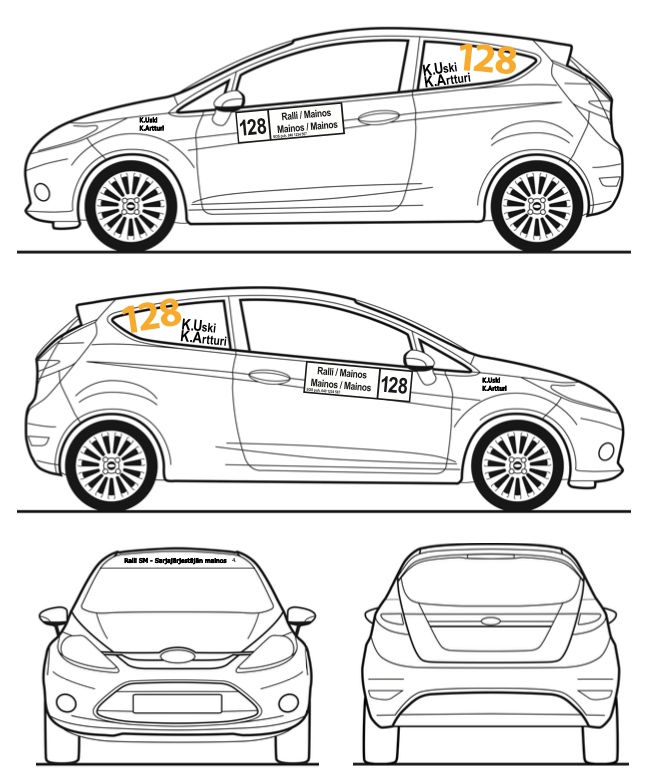 RESULTSProvisional results are published by class at the Official Notice Board and final results are at the Kiti system and www.kokkolaralli.fi and http://ajaksi.fi/wp/PRIZES AND PRIZEGIVING CEREMONIESNumber of awarded competitors will be published on Official Notice Board.Prizes are handed to both drivers at the Podium according to the provisional results. In case there is changes to the final results the competitor is responsible to return the prize.The schedule for the prize giving is published in Rally Guide. All the awarded competitors must take part to the prizegiving ceremony. Only Clerk of the Course can give permission for absence from the ceremony in case of force majeure.WELCOME TO KOKKOLA!28.8.2023Opening date of Entries, publication of Supplementary Regulations and start of the reconnaissance prohibition period. Supplementary regulations are in the Sportity / Password: SMKOKKOLA2317.9.2023at 23:59Closing date of entries21.9.2023Publication of Entry List and Rally Guide on KITI, in Sportity and on the rally website www.kokkolaralli.fi24.9.2023at 22:00Closing time for submitting Administrative Documents (Contact information during the rally, information to the presenter) which can be found on the rally website www.kokkolaralli.fi 27.9.2023at 22:00Closing date for booking the safety scrutineering time at https://slotti.fi/booking/rallism/. (Possibility to book the time for the scrutineering earliest on 23.9.2023 at 08.00.)27.9.2023at 8:00Competitor must send all the documents for the safety scrutineering by email to rallismkatsastus@autourheilu.fi28.9.2023at 15:00Rally HQ opens, collection of reconnaissance and competition documents and materials start for classes 1-8 and 14-21at 16:00Reconnaissance starts at SS2 and 4-11at 22:00End of the reconnaissance for Thursday.at 22:00Rally HQ closes.29.9.2023at 07:00Rally HQ and media center opens.at 07:00Collection of reconnaissance and competition documents and materials continues for classes 1-8 and 14-21at 07:00Reconnaissance continues SS2 and 4–11.at 10–18Safety Scrutineeringat 12–16Reconnaissance allowed to SS 1/3at 16:00Publication of Start List for Section 1 and official start times, updating in every 30 minutes in the Official Notice Board www.kokkolaralli.fi and in the Sportity.at 17:00Reconnaissance ends SS2 and 4-11at 18:15The start for Section 1 classes 1-8 and 14-21at 23:00Overnight Parc Fermé: Kallentori Shopping Centers parking hall; Pitkänsillankatu 15, 67100 Kokkola30.9.2023at 01:00Rally HQ and media center is closed.at 01:00Publication of Start List for Section 2 and start times in the Official Notice Boardat 08:00Rally HQ and media center opens. Collection of competition documents and materials start for classes 9-13 and 22-25at 8–10Safety scrutineering for classes 9-13 and 22-25at 08:49Leaving from the Parc Fermé according to the competitors start time: Kallentori Shopping Centers parking hall, Pitkänsillankatu 15, 6700 Kokkolaat 10:01The start of the Section 2 Purjeella Kokkolas walking street Tehtaankatu 3-6appr. at 21:00Finish of the competitionappr. at 21:30Podium and prize giving ceremony Purjeella Kokkolas walking street Tehtaankatu 3-6at 24:00Rally HQ and media center closes.RALLY HQRALLY HQMEDIA CENTERMEDIA CENTERPlaceKokkolan UrheilutaloPlaceKokkolan UrheilutaloAddressVapaudentie 1, 67100 KokkolaAddressVapaudentie 1, 67100 KokkolaPhone+358400 993 502Phone+35840 840 0879E-mailtoimisto@kokua.fiE-mailPersonMia KentalaPersonTanu JänkäOpening hoursOpening hours28.9.2023klo 15:00 – 22:0029.9.2023klo 07:00 – 01:00 (30.9.2023)29.9.2023klo 07:00 – 01:00 (30.9.2023)30.9.2023klo 8:00 – 24:0030.9.2023klo 8:00 – 24:00StewardsNameHometownHometownChairman of the PanelTimo RintakoskiRiihimäkiRiihimäkiStewardsJuha PummilaJämsäJämsäGeorge KettunenOuluOuluOfficialsAKK Safety DelegateJussi PeräläJyväskyläJyväskyläAKK Scrutineering FRC Jarmo HarjuKotkaKotkaAKK Scrutineering RSJMRiikka RaatikainenVesantoVesantoOfficialsNamePhonee-mailClerk of the CourseJyrki Lampela+358 40 775 4524jyrki@jyxa.fiAssistant Clerk of the CourseMarjut Haiko+358 40 763 7387haiko.marjut@gmail.comDeputy Clerk of the CourseJarmo Pöntiskoski+35840 706 4071jarmo.pontiskoski@sok.fi Chief Safety OfficerKeijo Wallin+35840 578 5081massikka165s@gmail.comSecretary of the RallyMia Kentala+358400 993 502toimisto@kokua.fi Safety CoordinatorJuha Kenttämaa+35844 975 5307kenttis1@gmail.comSafety CoordinatorLaura Laine+35840 822 7154laine.laurakatariina@gmail.comRoute ManagerGeorg Holm+35850 337 8212g.holm@hotmail.fi Assistant Route ManagerAki Arvila+35840 125 8551Assistant Route ManagerJanne Lundström+35844 975 4821lundstromjanne1979@gmail.com Press OfficerTanu Jänkä+35840 840 0879tanu.janka@hotmail.com Head of ScrutineeringSamppa Kalliosalo+35850 356 2745samppa.kalliosalo@live.fi Competitors Relations OfficerSimo Pärnänen+358440 747 120simo.parnanen@gmail.com Competitors Relations OfficerAulis Ahonen+35850 535 5100aulis.ahonen@mikua.fiChief TimekeeperPetri Tilus+35850 505 1012petri.tilus@gmail.comEquipment ManagerMarkus Savonen+358500 564 774markus.savonen@hotmail.com Sustainability ManagerReetta Olkinuora+35840 561 9167reetta.olkinuora@gmail.comFRC/General (with Reconnaissance)FRC/General (with Reconnaissance)FRC/General (with Reconnaissance)Class 1: SM1, Rally 2- FIA Rally2/R5Fuel allowed to be used: In accordance with national supplement Art 252.9 of Appendix J of the National Motorsport regulations Class 2: SM2, Rally 3- FIA Rally 3Fuel allowed to be used: In accordance with national supplement Art 252.9 of Appendix J of the National Motorsport regulations Class 3: SM3 Rally 4- R1 and R2 (including internationally expired homologations), Appendix J art. 260 2018 - FIA Rally4, Appendix J art. 260 2023 - FIA Rally5 Competing as 1st driver is allowed from the beginning of that year when the driver turns 17 years. In case of 1st driver under 18 years old, the Finnish Rally Regulations art. 7.5 and 7.6 is applied. Fuel allowed to be used: In accordance with national supplement Art 252.9 of Appendix J of the National Motorsport regulations Class 4: SM4 V1600-  V1600 (AKK, Appendix J, Art. IX) Competing as 1st driver is allowed from the beginning of that year when the driver turns 16 years. In case of 1st driver under 18 years old, the Finnish Rally Regulations art. 7.5 and 7.6 is applied. Fuel allowed to be used: In accordance with national supplement Art 252.9 of Appendix J of the National Motorsport regulations Class 5, SM5 National 4WD- N (2022 and older internationally homologated) - FIN N 4WD (incl. N and R4 homologations (VR4), national exceptions and expired homologations) - Rally2 Kit - FIN N5 (RFEA N5 homologation and AKK Sporting Code mandated changes) - FIN R 4WD (incl. A, Super 2000 (expired homologations) and WRC- 2002 and cars homologated before that) - N-Lite (AKK, Appendix J) - R-Lite When competing with a car with a maximum intake throttle of 33mm, the car weight is according to its own group’s regulations. When competing with a car with a maximum intake air choke of 34mm, the minimum weight of the car is 1400 kg. The minimum weight of non-turbo cars according to their own group’s rule. Fuel allowed to be used: In accordance with national supplement Art 252.9 of Appendix J of the National Motorsport regulations Suomi-Cup, General and Juniors (with Reconnaissance)Suomi-Cup, General and Juniors (with Reconnaissance)Suomi-Cup, General and Juniors (with Reconnaissance)Class 6, SC1 F GroupGroup F max 2550 ccmGroup Pro F max 3050 ccmmFuel allowed to be used: In accordance with national supplement Art 252.9 of Appendix J of the National Motorsport regulationsYleinen (ennakkotutustuttava)Yleinen (ennakkotutustuttava)Yleinen (ennakkotutustuttava)Class 7:FIA Rally1WRC 2003 and newerRGTFIA Rally3Manufacturers can apply for permission to use a WRC or other car that is still in the FIA homologation process. Class is also open for drivers, regardless of car, who have had FIA P1 classification in the past 5 years. Fuel allowed to be used: In accordance with national supplement Art 252.9 of Appendix J of the National Motorsport regulations Lady Trophy (with Reconnaissance)Lady Trophy (with Reconnaissance)Lady Trophy (with Reconnaissance)Class 82WD all cars homologated according to National Motorsport regulations Appendix J FRJC (no Reconnaissance)FRJC (no Reconnaissance)FRJC (no Reconnaissance)Class 9: RSJM 1V1600 Class 10: RSJM 2Group F ja Pro F max. 1400 ccmFIA Rally5/R1 max. 1600 ccmClass 11: RSJM 3FIA Rally4/R2 max. 1600 ccm (including internationally expired homologation) Group F max. 1850 ccmGroup Pro F max. 1650 ccmClass 12 RSJM 4Group F over 1850 ccmGroup Pro F over 1650 ccmFIA R3 and R3T Young FC  (no Reconnaissance)Young FC  (no Reconnaissance)Young FC  (no Reconnaissance)Class 13V1600 NRC (with Reconnaissance)NRC (with Reconnaissance)NRC (with Reconnaissance)Class 142WD cars conforming to any National ASN regulations (Denmark  Norway, Sweden, Iceland, Finland)NRC Class 2Class 154WD cars conforming to any National ANS regulations (Denmark, Norway, Sweden, Iceland, Finland)NRC Class 3Class 16Volvo original Cup and cars homologated in: Swedish group FDanish group E 0-1600 ccmFinnish V1600 and BMW rallisarjaNRC Class 4Class 17Historic cars (2WD and 4WD, all periods), with FIA Historic Technical Passport (HTP) or National Historic Technical Passport granted by Following ASN´s: Denmark, Sweden, IcelandCategory 1, 2 and 3 NRC Historic Class 5Class 18Historic cars (2WD and 4WD, all periods), with FIA Historic Technical Passport (HTP) or National Historic Technical Passport granted by Following ASN´s: Denmark, Sweden, IcelandCategory 4NRC Historic Class 6General and Juniors (with Reconnaissance)General and Juniors (with Reconnaissance)General and Juniors (with Reconnaissance)Class 194WD cars with national approval to Rally by a FIA ASN* *Car’s national (ASN) regulations and other documentation must be provided to the organizer in English before the closing of entries Class 20Seniors 1st driver age over 50 2 WD and 4WD all cars homologated according to National Motorsport regulations Appendix J Class 21Seniors 1st driver age over 50 V1600 (AKK, Appendix J, Art. IX) General and Juniors (no Reconnaisance)General and Juniors (no Reconnaisance)General and Juniors (no Reconnaisance)Class 224WD all cars homologated according to National Motorsport regulations Appendix J Class 232WD all cars homologated according to National Motorsport regulations Appendix J Class 24Historic all age periods max. 1600 ccmClass 25Historic all age periods over  1600 ccm